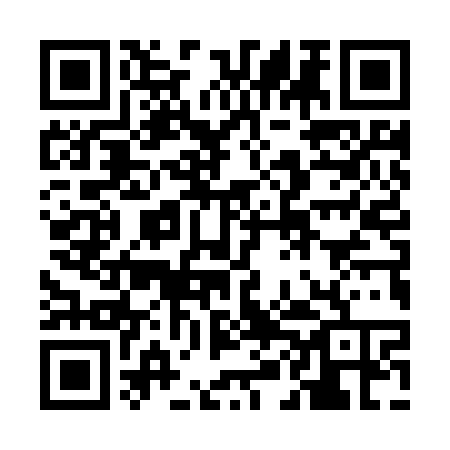 Prayer times for Kacsastopuszta, HungaryWed 1 May 2024 - Fri 31 May 2024High Latitude Method: Midnight RulePrayer Calculation Method: Muslim World LeagueAsar Calculation Method: HanafiPrayer times provided by https://www.salahtimes.comDateDayFajrSunriseDhuhrAsrMaghribIsha1Wed3:145:2312:395:427:559:552Thu3:115:2112:385:437:569:583Fri3:095:2012:385:447:5810:004Sat3:065:1812:385:447:5910:025Sun3:035:1712:385:458:0010:056Mon3:015:1512:385:468:0210:077Tue2:585:1412:385:478:0310:098Wed2:555:1212:385:488:0510:129Thu2:535:1112:385:498:0610:1410Fri2:505:0912:385:498:0710:1611Sat2:475:0812:385:508:0910:1912Sun2:455:0712:385:518:1010:2113Mon2:425:0512:385:528:1110:2414Tue2:405:0412:385:528:1310:2615Wed2:375:0312:385:538:1410:2916Thu2:345:0112:385:548:1510:3117Fri2:325:0012:385:558:1610:3318Sat2:294:5912:385:558:1810:3619Sun2:264:5812:385:568:1910:3820Mon2:244:5712:385:578:2010:4121Tue2:214:5612:385:588:2110:4322Wed2:194:5512:385:588:2210:4623Thu2:164:5412:385:598:2410:4824Fri2:144:5312:386:008:2510:5025Sat2:114:5212:396:008:2610:5326Sun2:094:5112:396:018:2710:5527Mon2:064:5012:396:028:2810:5828Tue2:044:4912:396:028:2911:0029Wed2:014:4812:396:038:3011:0230Thu1:594:4812:396:048:3111:0431Fri1:564:4712:396:048:3211:07